Persona Natural	Persona Jurídica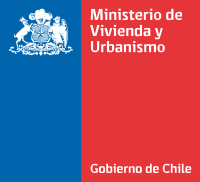 UNIDAD DE REGISTROS TÉCNICOSDECLARACIÓN JURADAENTIDADES PATROCINANTES 	 ,  	   	   	(ciudad)	(fecha)Yo,   	RUT   N° 	, domiciliado(a)   en 	(Ciudad y comuna, calle, número, oﬁcina o depto.)Representante legal de la Entidad Patrocinante 	(Razón social)RUT N°  	En conformidad a lo solicitado por el Servicio de Vivienda y Urbanización de la Región de _________declaro bajo juramento lo siguiente:Que el proyecto habitacional denominado  ____________, Código _____________, regulado por el D.S________, se encuentra paralizado desde el __________, como consecuencia del Estado de Excepción Constitucional de Catástrofe por Calamidad Pública en el Territorio de Chile, declarado por el Presidente de la República mediante D.S Nº 104 de fecha 18 de marzo de 2020, por la pandemia de COVID – 19 que afecta a nuestro país.Que a la fecha de esta declaración el proyecto ya individualizado se encuentra en el siguiente estado __________ (detallar grado de avance y labores de asistencia técnica ejecutadas y pendientes, según sea el caso).En caso que el Servicio de Vivienda y Urbanización de la Región de _________ autorice la suspensión de los servicios de asistencia técnica del proyecto ya individualizado y una vez superada la emergencia sanitaria y reiniciados los proyectos, me comprometo a: retomar las labores de asistencia técnica que se encuentren pendientes y a ingresar una boleta de garantía de fiel cumplimiento del contrato por el monto y plazo que corresponda de acuerdo a la normativa vigente.Asimismo, acepto expresamente que en caso de incumplimiento de los compromisos asumidos en el numeral precedente, la SEREMI de V. y U. de la Región de ________ podrá iniciar un procedimiento administrativo sancionatorio en contra de la Entidad Patrocinante a la que represento de conformidad a lo establecido en el Convenio Regional de Asistencia Técnica.                                                                                          Nombre, firma  y  timbre  del  interesado  o  su  representante legalNota: Los documentos falsos o adulterados carecerán de validez y su presentación puede ocasionar consecuencias legales. Otorgar una declaración jurada que contenga antecedentes no fidedignos, puede ser constitutivo de delito según lo dispuesto en los artículos 210 y 212 del Código Penal.www.proveedorestecnicos.minvu.gob.cl | Ministerio de Vivienda y Urbanismo